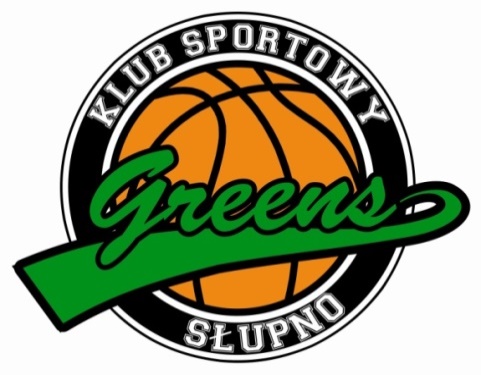 Imię i nazwisko zawodnika: ..……………………………………………………………….………....…. PESEL .……………………………………………Data urodzenia(Dzień- Miesiąc- Rok): ……………………………………..……..….. Miejsce urodzenia ……………..….………………………Imiona i nazwiska rodziców/opiekunów : …………………..……………………………………………….………………………………………………. Telefon kontaktowy(numer komórkowy): ………………….…………………………………………………….…………………………………………. E-mail kontaktowy: …………………………………………………………………………………....................................................................... Adres zamieszkania(ulica, kod pocztowy, miejscowość): ………………….……………………………………..………………………………….. ……………………………………………………………………………………………………………………………………..…………...……………………………….. Stan zdrowia zawodnika(choroby, uczulenia, inne): …………………………………………………………………..………………………………… ……………………………………………………………………………………………………………………………………………………………………..………………                                                                                                    ………………….…………………………………………………………..                                                                                                     Data i podpisy rodziców/opiekuna prawnego Oświadczam, że: Zapoznałem się i podpisałem regulamin rodzica. Jest to równoznaczne z jego przestrzeganiem. Deklaruję chęć uczestnictwa córki/syna w zajęciach sportowych Klubu Sportowego Greens Słupno. Stan zdrowia córki/syna umożliwia udział w treningach KS Greens Słupno. Wnoszę opłaty za zajęcia w KS Greens Słupno zgodnie z regulaminem, płatne do 10 dnia każdego miesiąca. Należność pobierana jest na treningach przez trenera z góry za dany miesiąc. Wyrażam zgodę na wykorzystanie wizerunku mojego dziecka (zdjęcia, informacje prasowe  oraz 
w innych materiałach reklamowych klubu)Wyrażam zgodę na wyjazdowe mecze ligowe / turnieje.    Oświadczam, że na dzień ………………………… uczestnik zajęć jest zdrowy i bez podejrzenia zakażenia Koronawirusem oraz nie miał kontaktu z osobami sugerującymi chorobę zakaźną, poddanymi kwarantannie bądź izolacji domowej.                                                                                                      ..…….…………………..……………………………………………………                                                                                                           Data i podpisy rodziców/opiekuna prawnego